                               SEGMENT ID: |     ||     ||     ||     ||     ||     |REPUBLIC OF RWANDA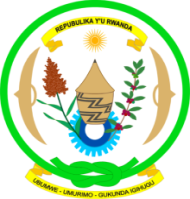 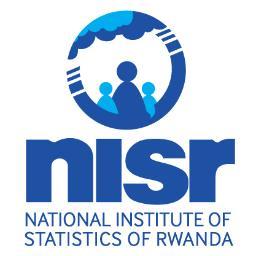 SEASONAL AGRICULTURAL SURVEY (SAS-2016/2017)Screening Questionnaire                   Agricultural SeasonSelf-introduction to the respondent:Introduce yourself to the operator. Rephrase the following in your own words. “My name is…………., I am working in National Institute of Statistics of Rwanda, particularly in Seasonal Agricultural Survey in which farmers are asked to provide information on the crops they are growing in 2016/2017 agricultural year. The purpose of this survey is to provide data for estimates of the areas of crops being grown in Rwanda during this season. Individual reports are kept confidential. Your plot is in the area of land surveyed that has been selected for this survey (point out the segment)”.                                                                                 ANNEX                                                                 Crops’ categories according to harvesting period            NATIONAL INSTITUTE OF               STATISTICS OF RWANDAMINISTRY OF AGRICULTURE AND ANIMAL RESOURCES1.Segment identification1.Segment identificationProvince…….……………………………………………… / |     |District…….………………………………………… |     ||     |Stratum…………………………………………………|     ||     |Segment………………………………………………..|     ||     |Date of visiting the segment………………………………              /_         /_ 	         Enumerators who visited the Segment      (ID and names)      |     ||     ||     | ………………………………………………………………Enumerators who visited the Segment      (ID and names)      |     ||     ||     |    ………………………………………………Team Leader ‘s ID and names      |     ||     ||     |……………………………………………………Number of grids in the segment|     ||     |Grid identificationGrid identificationGrid identificationGrid identificationGrid identificationGrid identificationGrid identificationGrid identificationGrid identificationGrid identificationGrid identificationGrid identificationGrid identificationGrid identificationGrid identificationGrid identificationGrid identification2.1 SampledGrid point number     2.2 Plot number2.3Plot size (m2)2.4 Names and Contact of the operator who operated the plot2.5 Number of grids in the same plot this grid is located 2.6Plot land  use   96= Agricultural Land97= Pasture98 =Fallow 99 =Non-agricultural landIf 96  2.8If 97 & 98             2.10If 992.6             2.162.7 Non-agriculturalLand Type (Use appropriate given code)(1)2.8 Cropping system1= Pure 2= MixedCrop planted in the plotCrop planted in the plotCrop planted in the plotCrop planted in the plotCrop planted in the plotCrop planted in the plotCrop planted in the plotCrop planted in the plotCrop planted in the plot2.1 SampledGrid point number     2.2 Plot number2.3Plot size (m2)2.4 Names and Contact of the operator who operated the plot2.5 Number of grids in the same plot this grid is located 2.6Plot land  use   96= Agricultural Land97= Pasture98 =Fallow 99 =Non-agricultural landIf 96  2.8If 97 & 98             2.10If 992.6             2.162.7 Non-agriculturalLand Type (Use appropriate given code)(1)2.8 Cropping system1= Pure 2= Mixed2.9 Number of main crops in the plot Crop type (2)2.11 Crop name (3)2.12 Crop proportion    2.12 Crop proportion     2.13 Number of trees in case of plantation of perennial crops 2.14 Number of trees susceptible to produce in these six months (5)N.B:  Number of trees  suscepti ble to produce in these six months cannot exceed the number of trees recorded on question 2.132.15 Is this crop for this season? 1=Yes2=NoNB: Always Write code 1 in case of annual and perennial crops2.16 What is the expected period of harvesting for this crop?     (6)2.1 SampledGrid point number     2.2 Plot number2.3Plot size (m2)2.4 Names and Contact of the operator who operated the plot2.5 Number of grids in the same plot this grid is located 2.6Plot land  use   96= Agricultural Land97= Pasture98 =Fallow 99 =Non-agricultural landIf 96  2.8If 97 & 98             2.10If 992.6             2.162.7 Non-agriculturalLand Type (Use appropriate given code)(1)2.8 Cropping system1= Pure 2= Mixed2.9 Number of main crops in the plot Crop type (2)2.11 Crop name (3)2.12.1 Crop proportion (in%)2.12.2 Crop proportion code   (4) 2.13 Number of trees in case of plantation of perennial crops 2.14 Number of trees susceptible to produce in these six months (5)N.B:  Number of trees  suscepti ble to produce in these six months cannot exceed the number of trees recorded on question 2.132.15 Is this crop for this season? 1=Yes2=NoNB: Always Write code 1 in case of annual and perennial crops2.16 What is the expected period of harvesting for this crop?     (6)2.4.1 Operator names:………………………2.4.2 Operator Telephone:2.4.1 Operator names:………………………2.4.2 Operator Telephone:2.4.1 Operator names:………………………2.4.2 Operator Telephone:2.4.1 Operator names:………………………2.4.2 Operator Telephone:2.4.1 Operator names:………………………2.4.2 Operator Telephone:Names:Tel:Names:Tel:Names:Tel:Names:Tel:Names:Tel:Names:Tel:Names:Tel:Names:Tel:Names:Tel:Names:Tel:(1) Non-agricultural Land Type Codes:   1- Buildings; 2- Road or path; 3- Forest or bush; 4- Bare soil or Rocky soil; 5- Unmanaged marshland; 6- Water; 7- Other (specify)(2) Crop type: 1- Seasonal crops harvested once a season, 2- Seasonal crops harvested more than one time, 3-Perennial crops(3) Crop codes and names: 101- Maize, 102- Paddy rice, 103- Sorghum, 104- Wheat, 105- Other cereal(specify), 106- Bush bean,107- Climbing bean, 108- Pea, 109- Other pulse,                                     111- Irish potato, 112- Sweet potato, 114- Tomato, 115-Cabbage, 116- Cauliflower, 117- Onion, 118- Carrot, 119-Eggplant, 120- Other seasonal vegetable, 128- Soybean,                   129- Groundnut,  130- Sun flower, 134- Other seasonal crop, 135- Black eggplant, 136- Sweet pepper, 138- Amaranth, 139- Celery, 140- Spinach, 141- Small red bean,142- Sugar beet, 143- Garlic, 144-African cabbage,  145- Leek, 146-French bean, 147- Letus, 148- Brocolli, 162- Millet, 165 – Other tuber (specify), 167- Cucumber, 213-Taro, 214-Yam,                 220- Other annual vegetable, 233- Pyrethrum, 234- Other annual crop, 237- Pepper, 249- Napia grass, 257- Tree tomato, 265 – Other tuber, 266- Pumpkin, 310- Cassava, 321- Cooking banana, 322- Dessert banana,  323- Banana for beer, 324- Pineapple, 326- Passion fruit 325-Avocado, 327- Other fruit, 331- Other oil seed, 332-Coffee,                     320- Other perennial vegetable, 334- Other perennial  crop, 350- Sugar cane,  352- Macadamia,  353- Olive, 354- Mango, 355- Apple, 356- Papaya, 358- Orange, 359- Lemon,         360- Guava, 361- Mulberry, 363- Stevia, 364- Jatropha, 365 – Other tuber (specify), 368- Palm, 369- Tea, 511-Napia grass for fodder, 512-Maize for fodder, 513- Soya for fodder,   514-Leucena, 515- Desmodium, 516- Mucuna, 517- Setaria, 518-Tripsacum, 519- Other fodder crop (specify).  (4) Proportion Codes:  1- ≤ 10%; 2- 11% to 20%; 3- 21% to 30%; 4- 31% to 40%; 5- 41% to 50%; 6- 51% to 60%; 7- 61% to 70%; 8-71% to 80%; 9- 81% to 90%; 10- 91% to 100%(5): Six months for Season A: From September to February; Six months for Season B: From March to August(6) Expected period of harvesting:     Season A: 1=Before 01/12; 2= Between 01-15 /12; 3= Between 16- 31/12; 4= Between 01-15/01; 5= Between 16- 31/01; 6= Between 01-28/02; 7=After February 8= Not applicable   Season B: 1= Before 01/05; 2=Between 01-31/05; 3= Between 01- 15/06; 4= Between 16 -30/06; 5= Between 01-31/07; 6=Between 01-31/08; 7= After 31/08; 8=Not applicable  Season C: 1= Before 30/07; 2= Between 01-15/08; 3= Between 16- 30/08; 4= Between 01-15/09; 5= Between 16 -30/09    6= After September.  Expected period of rice harvesting: Season A: 1=Before 31/10; 2=Between 01-15/11; 3=Between 16-30/11; 4=Between 01-15/12; 5= Between 16-31/12;                                                                                 6= Between 01-31/01; 7=After 31/01                                                                   Season B: 1=Before 31/05; 2=Between 01-15/06; 3=Between 16-30/06; 4=Between 01-15/07; 5= Between 16-31/07;                                                                               6= Between 01-31/08; 7=After  31/08Seasonal crops harvested once a season101- Maize, 102- Paddy rice, 103- Sorghum, 104- Wheat, 105- Other cereal (specify), 106- Bush bean,107- Climbing bean, 108- Pea, 109- Other pulse, 111- Irish potato, 112- Sweet potato, 114- Tomato, 115-Cabbage,  116- Cauliflower, 117- Onion, 118- Carrot, 119-Eggplant, 120- Other seasonal vegetable, 128- Soybean, 129- Groundnut,  130- Sun flower, 134- Other seasonal crop, 135- Black eggplant, 136- Sweet pepper, 138- Amaranth, 139- Celery, 140- Spinach, 141- Small red bean, 142- Sugar beet, 143- Garlic, 144-African cabbage,  145- Leek, 146-French bean, 147- Letus, 148- Brocolli, 162- Millet, 165 – Other tuber (specify), 167- Cucumber.Seasonal crops harvested more than one time213-Taro, 214-Yam,  220- Other annual vegetable, 233- Pyrethrum, 234- Other annual crop, 237- Pepper, 249- Napia grass, 257- Tree tomato, 265 – Other tuber, 266- Pumpkin Perennial crops310- Cassava, 321- Cooking banana, 322- Dessert banana,  323- Banana for beer, 324- Pineapple, 325-Avocado, 326- Passion fruit, , 327- Other fruit, 331- Other oil seed, 332-Coffee, 320- Other perennial vegetable, 334- Other perennial  crop , 350- Sugar cane,  352- Macadamia,  353- Olive, 354- Mango, 355- Apple, 356- Papaya, 358- Orange, 359- Lemon,   360- Guava, 361- Mulberry, 363- Stevia, 364- Jatropha, 365 – Other tuber (specify), 368- Palm, 369- Tea.Fodder crops 511-Napia grass for fodder, 512-Maize for fodder, 513- Soya for fodder, 514-Leucena, 515- Desmodium, 516- Mucuna, 517- Setaria, 518-Tripsacum, 519- Other fodder crop (specify)Province codes                                                      Stratum codes        District codes